Clei: 6_Período 2, Actividad 4TIEMPO: 2 horas TEMA: La epistemología y su aplicaciónCOMPETENCIAS: Interpretativa, crítica (argumentativa) y Dialógica (propositiva)INDICADORES DE DESEMPEÑO: Identificar en la fundamentación Epistemológica herramientas lógicas para clasificar el conocimiento.OBJETIVO: identificar y comprender reflexiones frente a las distintas tendencias del conocimiento  religiosas y lingüísticas, como inherentes a la cultura del hombre.METODOLOGIA: metodología C3 CONCIENTIZACIÓN: El contexto que sigue posibilita que el estudiante recuerde sus saberes previos expuestos durante la mediación del docente.CIRCULO DE VIENA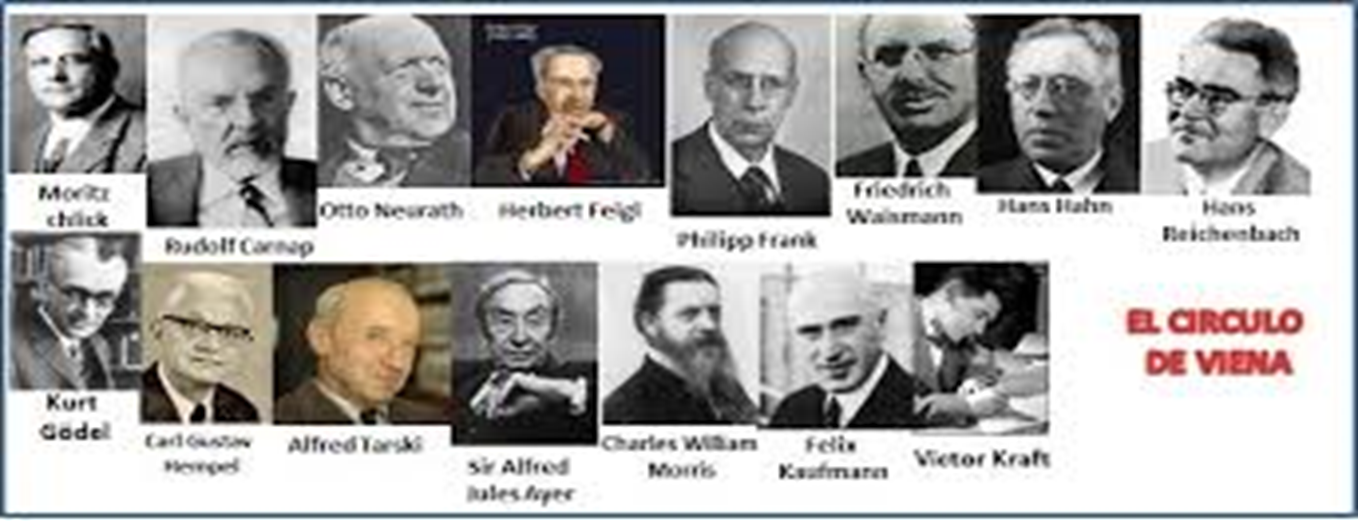 La filosofía del Círculo de Viena aboga por una concepción científica del mundo y la búsqueda de la unificación del lenguaje de la ciencia y la refutación de la metafísica, defendiendo el empirismo del filósofo David Hume (el problema de la inducción), el principio de clasificación de Augusto Comte, el principio de coordinación de Ernst Mach y su refutación de la metafísica.  Además utiliza el concepto de “convección” de Poincaré, entre otras teorías. Esta filosofía, la del círculo de Viena, es una forma de empirismo y una forma de positivismo conocida con los nombres de positivismo lógico, neopositivismo, empirismo lógico o neoempirismo, aunque los miembros del Círculo de Viena preferían llamarlo empirismo consecuente. Disponían de dos criterios objetivos (el principio de verificación y el de confirmación. Entendiendo por este último el contrastar la teoría con la experiencia), criterios con los que pueden responder a los cuestionamientos sobre los dos errores lógicos que encontraron en lo establecido por el conocimiento científico hasta el momento: la concepción “cosista” de conceptos funcionales (creer que las cosas se pueden definir independientemente de su comportamiento experimental) y creer que, incluso, a los procesos lógicos se puede llegar sin utilización del material experimental.CONCEPTUALIZACIÓN: Consultar y responder (Filosofía)¿Qué fue el Círculo de Viena?¿Sobre qué teoría filosófica se estructuro el Círculo de Viena?¿Sobre cuál de los métodos (racionalista o experimental) se fundamenta la propuesta del Círculo de Viena? Explica y argumenta¿Cuáles son las dos características de la visión científica del mundo, según el Círculo de Viena? Y Mencione por lo menos uno de los errores lógicos fundamentales detectados por el Círculo de Viena y explícalo¿Qué problemas tiene el pensamiento inductivo y con éste el principio de causalidad a la luz del positivismo del Círculo de Viena?CONTEXTUALIZACIÓNRealizar un escrito que responda a la siguiente problemática (Sociales)“El espíritu del pueblo” determinada naturaleza de sus individuos, este fundamento de las ciencias sociales (Historia y Economía Política), es criticado por el circulo de Viena, por qué?BIBLIOGRAFÍAFilosofía. Pensemos 10 y 11. Editorial Voluntad. 1987ZonaActiva. Sociales. 10 y 11. Bogotá. Voluntad, 2011.RUBRICA DE EVALUACIÓNActividad máquinas simples y compuestasActividad máquinas simples y compuestasActividad máquinas simples y compuestasActividad máquinas simples y compuestasActividad máquinas simples y compuestasActividad máquinas simples y compuestasAspectos a evaluarESCALA DE CALIFICACIONESCALA DE CALIFICACIONESCALA DE CALIFICACIONESCALA DE CALIFICACIONESCALA DE CALIFICACIONAspectos a evaluar4.6 a 5.0Desempeño superior4.0 a 4.5Desempeño Alto3.0 a 3.9 Desempeño Básico1.0 a 2.9Desempeño bajoPorcentajeCompetencia interpretativa: Desarrollo de Actividades que permitan el uso, manejo y comprensión del conocimientoElabora eficientemente la interpretación del saber previo y lo relaciona con contextos Elabora con creatividad la interpretación del saber previo y lo relaciona con contextosElabora con escasa creatividad la interpretación del saber previo y lo relaciona con contextosElabora con dificultad la interpretación del saber previo y lo relaciona con contextos30%Competencia Crítica: Desarrollo de actividades que involucren la resolución de situaciones problemaDomina y utiliza la información de manera eficiente en la resolución de problemas Domina y utiliza la información de manera eficaz en la resolución de problemas Domina y utiliza escasamente información en la resolución de problemas Domina y utiliza difícilmente la información en la resolución de problemas30$Competencia Dialógica: Desarrollo de actividades que permitan la aplicación de habilidades, las destrezas y la creatividadElabora eficientemente escritos en donde se identifican los temas tratados Elabora medianamente escritos en donde se identifican los temas tratadosElabora escasamente escritos donde identifican los temas tratadosElabora escritos con dificultad en donde se identifican los temas tratados40%Total Total Total Total Total 100%Envíe lo resuelto al correo electrónico diego.salazar@sallecampoamor.edu.co. o Facebook: https://www.facebook.com/diego.salledecampoamor.1 Con su nombre completo y Clei.Envíe lo resuelto al correo electrónico diego.salazar@sallecampoamor.edu.co. o Facebook: https://www.facebook.com/diego.salledecampoamor.1 Con su nombre completo y Clei.Envíe lo resuelto al correo electrónico diego.salazar@sallecampoamor.edu.co. o Facebook: https://www.facebook.com/diego.salledecampoamor.1 Con su nombre completo y Clei.Envíe lo resuelto al correo electrónico diego.salazar@sallecampoamor.edu.co. o Facebook: https://www.facebook.com/diego.salledecampoamor.1 Con su nombre completo y Clei.Envíe lo resuelto al correo electrónico diego.salazar@sallecampoamor.edu.co. o Facebook: https://www.facebook.com/diego.salledecampoamor.1 Con su nombre completo y Clei.Envíe lo resuelto al correo electrónico diego.salazar@sallecampoamor.edu.co. o Facebook: https://www.facebook.com/diego.salledecampoamor.1 Con su nombre completo y Clei.